STATION5ONE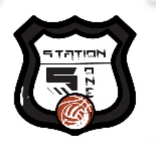 2022 FALL BASKETBALL PROGRAMSStation5One is offering Fall Basketball Leagues for all ages.  The league includes 6 regular season games.  We will have competitive and recreational divisions.  All games are played on full size High School regulation wood floors – no cross court games.  Teams can wear their own jerseys.  Station5One will take scheduling requests at time of registration.Leagues: Kindergarten - High School Boys and GirlsCompetitive and Recreational DivisionsStation5One will contact coaches prior to combining divisions. League Days:All games will be played on SundaysEntry Deadline:August 28, 2022August 28, 2022League Starts:Sunday September 11th, 2022 Sunday September 11th, 2022 Format:6 league games for All Age Divisions.6 league games for All Age Divisions.League Fees:$70 per playerAll league fees are per person based on a minimum of 8 players per team.  You may register as a team or as an individual.$70 per playerAll league fees are per person based on a minimum of 8 players per team.  You may register as a team or as an individual.Jerseys:RegistrationTeams Can Wear Their Own Jerseys.  Station5One has jerseys for sale for individualsor teams that need to purchase jerseys.  The Jersey cost is $20 and must be orderedat time of registration.Visit our website at www.station5one.com Register online or download the Registration Form and Waiver Complete and return to 404 Olympia Dr. Bloomington, IL Please Make All Checks Payable to Midwest HoopStars Inc.Teams Can Wear Their Own Jerseys.  Station5One has jerseys for sale for individualsor teams that need to purchase jerseys.  The Jersey cost is $20 and must be orderedat time of registration.Visit our website at www.station5one.com Register online or download the Registration Form and Waiver Complete and return to 404 Olympia Dr. Bloomington, IL Please Make All Checks Payable to Midwest HoopStars Inc.